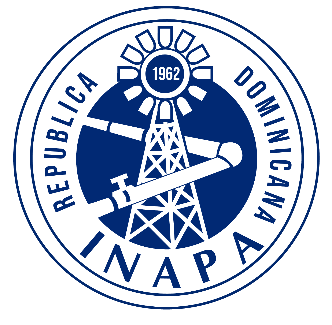 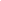 Informe de Seguimiento y EvaluaciónPLAN OPERATIVO ANUAL (Primer Trimestre 2023)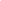 DIRECCIÓN PLANIFICACIÓN Y DESARROLLOCONTENIDO.INTRODUCCIÓN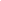 El Instituto Nacional de Aguas y Alcantarillados (INAPA) a fin de garantizar los lineamientos establecidos en el Plan Estratégico Institucional, formula cada año su Plan Operativo Anual (POA), en el cual se establecen los objetivos y las actividades que las distintas áreas de la institución se proponen llevar a cabo en el período de un año, para alcanzar una misión en común: llevar agua potable y saneamiento a cada hogar dominicano.Cada una de las direcciones de la institución establece las actividades que llevarán a cabo durante el año 2023, bajo el firme propósito de lograr sus objetivos con eficiencia, eficacia y transparencia, alineadas a las prioridades identificadas.Dentro de las áreas que componen el INAPA y colaboran para el cumplimiento de los indicadores establecidos en el POA institucional, se encuentran: Oficina de Acceso a la Información, Departamento Jurídico, Departamento de Revisión y Control, Dirección de Recursos Humanos, Dirección de Tecnología de la Información y Comunicaciones, Dirección Financiera, Dirección Administrativa, Dirección de Calidad del Agua, Dirección de Programas y Proyectos Especiales, Dirección de Supervisión y Fiscalización de Obras, Dirección de Ingeniería, Dirección Comercial, Dirección de Operaciones, Dirección de Tratamiento del Agua, Dirección de Desarrollo Provincial, Departamento de Comunicaciones, Departamento de Estadísticas y Dirección de Planificación y Desarrollo.En virtud de lo establecido durante la elaboración del POA, la Dirección de Planificación y Desarrollo, apoyada en las informaciones suministradas por las diferentes direcciones, realiza el monitoreo y seguimiento a los indicadores definidos, los cuales presenta a continuación en el informe correspondiente al Primer Trimestre, con el objetivo de presentar los resultados de la ejecución de las metas programadas.Finalmente, este informe contiene los resultados generales obtenidos, señalando los aspectos metodológicos para el monitoreo y evaluación, lo formulado para el año 2023 y el nivel de ejecución de las áreas que conforman la institución para el período correspondiente enero-marzo del año en 2023.MARCO ESTRATÉGICO INSTITUCIONAL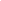 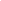 MISIÓN: Contribuir a la salud y calidad de vida de la población bajo nuestra jurisdicción, a través de la prestación de los servicios de agua potable y saneamiento, conforme a lo establecido en la política del sistema de gestión.  VISIÓN:  Ser una institución líder por la calidad de los servicios de agua potable y saneamiento, brindados a la población bajo nuestra jurisdicción con una gestión innovadora, eficaz, eficiente, transparente y que impulsa el desarrollo del país.  VALORES: Vocación de servicio: Mantenemos una actitud de empatía, pasión y disposición, orientadas a satisfacer las necesidades de nuestros clientes.Confiabilidad: Estamos comprometidos a brindar el servicio de forma consistente con calidad y puntualidad, apegados a los valores éticos del servidor público.Eficacia: Logramos los resultados esperados conforme a lo planificado.Eficiencia: Trabajamos optimizando los recursos necesarios, para lograr que nuestros usuarios reciban el servicio oportunamente.Transparencia: Nos mostramos de manera veraz, abierta y fácil, expuestos al escrutinio público. Responsabilidad: Demostramos ser responsables con la sociedad y el medio ambiente. PLAN OPERATIVO ANUAL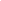 El Instituto Nacional de Aguas Potables y Alcantarillados INAPA, establece en su Plan Estratégico Institucional 2021-2024, enmarcados en 3 ejes estratégicos, las directrices que trazará la institución a mediano plazo, las cuales constituyen el punto de partida para la formulación del Plan Operativo Anual (POA).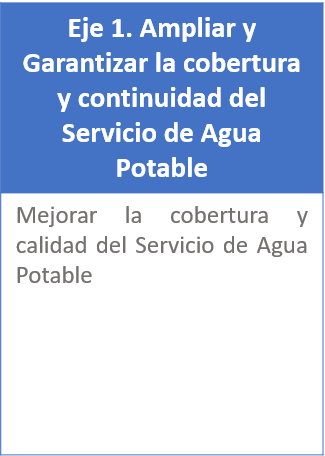 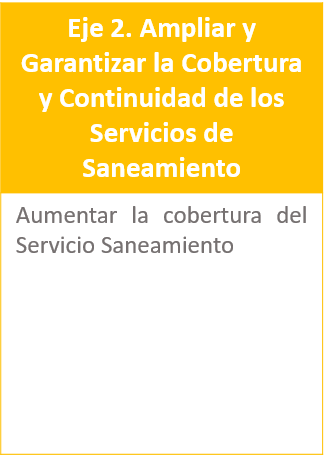 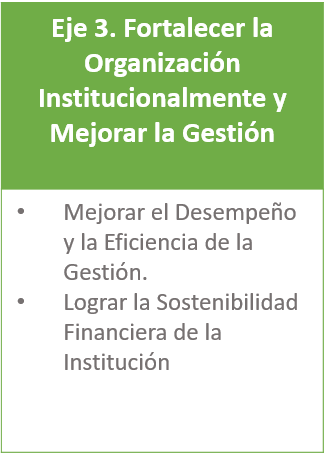 ASPECTOS METODOLÓGICOS PARA MONITOREO Y EVALUACIÓN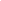 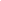 En este sentido, el INAPA, para el 2023 formuló su Plan Operativo Anual (POA) basado en los productos de las 20 áreas que conforman la institución, identificando unos 189 productos en total.Los resultados presentados en este informe fueron producto de una metodología que resalta la ejecución de la meta física de los productos programados en los insumos del Plan Operativo Anual (POA) elaborados por las áreas.Basado en la información reportada, el Departamento de Formulación, Monitoreo y Evaluación de Planes, Programas y Proyectos (DFMEPPP), consolidó las informaciones del avance de ejecución de las actividades conforme a las metas establecidas para cada producto programado en el año 2023.  En ese sentido, el avance general mostrado en el presente informe es de un 85.26%, los mismos se detallan para cada una de las áreas de la institución.Nivel de Avance = Suma % de avance de productos                                  Suma de cantidad de productosNivel de Eficacia = Suma % de avance de productos (calificación máxima igual a 100%)                                  Suma de cantidad de productosLuego de obtenida la valoración de las metas, se procede a clasificar las mismas de acuerdo con los colores del semáforo, según se muestra a continuación:Clasificación del porcentaje de ejecución de las metas del POAA continuación, se muestra el avance de los Planes Operativos por área:Unidades Sustantivas u Operativas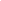 Dirección Comercial           La Dirección Comercial para el 1er trimestre del año presentó una programación total de 5 productos, de los cuales obtuvo un Avance General de 200.21 %. A continuación, la principal producción del área:Dirección de Programas y Proyectos Especiales    Esta Dirección para el 1er trimestre del año presentó una programación total de 12 productos, de los cuales obtuvo un Avance General de 116.54%. A continuación, los principales productos del área midiendo su avance por unidades:División de Desarrollo ProvincialLa Dirección de Desarrollo Provincial para el 1er trimestre del año presentó una programación total de 3 productos, de los cuales obtuvo un Avance General de 30.08 %. A continuación, los principales productos del área:Dirección de Tratamiento del AguaLa Dirección de Tratamiento del Agua para el 1er trimestre del año presentó una programación total de 10 productos, de los cuales obtuvo un Avance General de 54.31 %. A continuación, los principales productos del área:Dirección de Supervisión y Fiscalización de Obras Esta Dirección para el 1er trimestre del año presentó una programación total de 6 productos, de los cuales obtuvo un Avance General de 93.37%. A continuación, los principales productos del área midiendo su avance por unidades:Unidades Consultivas o AsesorasDirección de Recursos Humanos     Esta Dirección para el 1er trimestre del año presentó una programación total de 1 producto, del cual obtuvo un Avance General de 100 %. A continuación, el producto del área:Dirección de Calidad del Agua          Esta Dirección para el 1er trimestre del año presentó una programación total de 14 productos, de los cuales obtuvo un Avance General de 31.3%. A continuación, la principal producción del área:Dirección de Planificación y DesarrolloLa Dirección de Planificación y Desarrollo para el 1er trimestre del año presentó una programación total de 16 productos, de los cuales obtuvo un Avance General de 124.71%.  Presentando los principales productos del área conforme al cuadro siguiente:Oficina de Acceso a la Información     La Oficina de Acceso a la Información para el 1er trimestre del año presentó una programación total de 4 productos, de los cuales obtuvo un Avance General de 91.67%. A continuación, los principales productos del área:Departamento de Revisión y ControlEl Departamento de Revisión y Control para el 1er trimestre del año presentó una programación total de 4 productos, de los cuales obtuvo un Avance General de 108.5%.  Distribuyendo sus principales productos como muestra el cuadro a continuación:Departamento de EstadísticasEl Departamento de Estadísticas para el 1er trimestre del año presentó una programación total de 2 productos, de los cuales obtuvo un Avance General de 45.83%. A continuación, los principales productos del área:Dirección Administrativa               La Dirección Financiera para el 1er trimestre del año presentó una programación total de 8 productos, de los cuales obtuvo un Avance General de 26.58%.   A continuación, los principales productos del área:RECOMENDACIONES GENERALES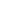 En vista de que algunas áreas de la institución no lograron o presentar la ejecución de algunos indicadores establecidos en el Plan Operativo Anual (POA) en este primer trimestre, recomendamos las siguientes acciones a fines de garantizar el logro de las metas establecidas:Reprogramar las metas no alcanzadas para el 2do trimestre Plan Operativo Anual (POA) 2023, considerando las limitaciones identificadas.Velar porque los productos y metas sean formulados acorde a la capacidad y/o competencia del área.Revisar las unidades de medidas relacionadas, y realizar los ajustes correspondientes en la programación, en los casos de los productos cuya demanda está determinada por la solicitud de las distintas instancias públicas.Revisado por:Lic. Freddy Feliciano	Enc. Dpto. Formulación, Monitoreo y         	Evaluación de Planes, Programas y 		Proyectos.Elaborado por:Ing. Yasayra Xiomara Báez M. 	Analista de Monitoreo y Evaluación de 	Planes, Programas y ProyectosRangoRangoDescripción80% o +Metas realizadas adecuada, eficiente y oportunamente en relación con la programación.50% -79%Metas realizadas parcialmente.0%-49%Metas no realizadas o de ejecución no adecuada.Objetivo Específico del PEIProductoMeta física 1er Trimestre 2023EjecutadoAvance del ProductoOE 4:Lograr la Sostenibilidad Financiera					Cartera de Clientes aumentada5,349  usuarios convertidos a clientes8,345 usuarios156.01%OE 4:Lograr la Sostenibilidad Financiera					Actualización Base de datos e información de clientes y datos de facturación9,396  solicitudes actualizadas en la base de datos14,877 solicitudes actualizadas en la base de datos158.33%OE 4:Lograr la Sostenibilidad Financiera					Plan de Disminución de cartera morosa2,478  cantidad de cuentas morosas reducidas 3,174 cuentas disminuidas. 128.09%OE 4:Lograr la Sostenibilidad Financiera					Recaudación Comercial $288,855,000.00$302,529,684.10104.73%OE 4:Lograr la Sostenibilidad Financiera					Saneamiento y rectificación de datas en Procesos de Servicios y Atención al Cliente.4,698  cantidad de data saneada y rectificada21,323 cantidad de data saneada y rectificada453.87%Objetivo Específico del PEIProductoMeta física 1er Trimestre 2023EjecutadoAvance del ProductoOE 1: Mejorar la cobertura y calidad del servicio de Agua Potable.OE 2: Aumentar la cobertura del servicio de saneamientoSupervisión de proyectos de obras con fondos externos e internos realizadas conforme a las normativas y especificaciones de calidad establecidas por el INAPA 190 Informes Técnicos de supervisión de Sistemas Acueductos172 Informes Técnicos de supervisión de Sistemas Acueductos90.53%OE 1: Mejorar la cobertura y calidad del servicio de Agua Potable.OE 2: Aumentar la cobertura del servicio de saneamientoSupervisión de proyectos de obras con fondos externos e internos realizadas conforme a las normativas y especificaciones de calidad establecidas por el INAPA 22 Cantidades de reportes Sistemas de acueductos en construcción.15 Cantidades de reportes Sistemas de acueductos en construcción.68.18%OE 1: Mejorar la cobertura y calidad del servicio de Agua Potable.OE 2: Aumentar la cobertura del servicio de saneamientoSupervisión de proyectos de obras con fondos externos e internos realizadas conforme a las normativas y especificaciones de calidad establecidas por el INAPA 5 Cantidades de reportes Sistemas de Alcantarillados en construcción6 Cantidades de reportes Sistemas de Alcantarillados en construcción120%OE 1: Mejorar la cobertura y calidad del servicio de Agua Potable.OE 2: Aumentar la cobertura del servicio de saneamientoPruebas y revisiones de calidad de materiales realizadas para las obras en construcción27 Cantidad de Informes de seguimiento de calidad en las obras24 Cantidad de Informes de seguimiento de calidad en las obras88.89%OE 1: Mejorar la cobertura y calidad del servicio de Agua Potable.OE 2: Aumentar la cobertura del servicio de saneamientoInspecciones legales realizadas a los terrenos de las obras que se ejecutan por la DPPE17  documentos de opinión legal8 documentos de opinión legal56.66%OE 1: Mejorar la cobertura y calidad del servicio de Agua Potable.OE 2: Aumentar la cobertura del servicio de saneamientoPresupuestos y documentaciones elaboradas para la actualización legal de los contratos y/o incorporaciones de cambios en las cubicaciones de las obras3 cantidad de documentos de cambios en obras de sistemas de acueductos emitidos6 cantidad de documentos de cambios en obras de sistemas de acueductos emitidos200%OE 1: Mejorar la cobertura y calidad del servicio de Agua Potable.OE 2: Aumentar la cobertura del servicio de saneamientoPresupuestos y documentaciones elaboradas para la actualización legal de los contratos y/o incorporaciones de cambios en las cubicaciones de las obras3 Cantidades de documentos de cambios en obras de sistemas de alcantarillados remitidos4 Cantidades de documentos de cambios en obras de sistemas de alcantarillados remitidos133.33%OE 1: Mejorar la cobertura y calidad del servicio de Agua Potable.OE 2: Aumentar la cobertura del servicio de saneamientoAvances físico, financiero de los proyectos supervisado por la DPPE.3 documentos de proyectos remitido  a Dirección de Planificación y Desarrollo3 documentos de proyectos remitido  a Dirección de Planificación y Desarrollo100%Objetivo Específico del PEIProductoMeta física 1er Trimestre 2023EjecutadoAvance del ProductoOE 1: Mejorar la cobertura y calidad del servicio de Agua Potable.OE 2: Aumentar la cobertura del servicio de saneamientoPresentación de la terminación de las obras para la entrega de su operación a la Dirección de Operaciones y Dirección Comercial.6 Cantidad de obra recibida / recepción de obras de Acueductos1 Cantidad de obra recibida / recepción de obras de Acueductos16.67%OE 1: Mejorar la cobertura y calidad del servicio de Agua Potable.OE 2: Aumentar la cobertura del servicio de saneamientoInformes de Auditores externos presentados a los organismos financieros de préstamos / Cooperación no Reembolsable.4 documentos de auditorías y Estados financieros6 documentos de auditorías y Estados financieros150%OE 1: Mejorar la cobertura y calidad del servicio de Agua Potable.OE 2: Aumentar la cobertura del servicio de saneamientoPlanificación Anual (PA) de los Proyectos con fondos externos elaboradas y aprobadas al inicio del año /Actualización semestral.1 Plan de adquisiciones elaborado1 Plan de adquisiciones elaborado100%OE 1: Mejorar la cobertura y calidad del servicio de Agua Potable.OE 2: Aumentar la cobertura del servicio de saneamientoContratos de los Proyectos/Orden de compras de bienes, obras y servicios con fondos externos legalizados y en ejecución.3 contratos legalizados1 contrato legalizados33.33%OE 1: Mejorar la cobertura y calidad del servicio de Agua Potable.OE 2: Aumentar la cobertura del servicio de saneamientoServicio de "Adquisición de bienes, obras y servicios"  Seleccionado y Adjudicado2 documentos elaborados para Compra y Contrataciones elaborados4  documentos elaborados para Compra y Contrataciones elaborados200%OE 1: Mejorar la cobertura y calidad del servicio de Agua Potable.OE 2: Aumentar la cobertura del servicio de saneamientoServicio de "Adquisición de bienes, obras y servicios"  Seleccionado y Adjudicado1 Acta de Aperturas Elaboradas1 Acta de Aperturas Elaborada100%OE 1: Mejorar la cobertura y calidad del servicio de Agua Potable.OE 2: Aumentar la cobertura del servicio de saneamientoServicio de "Adquisición de bienes, obras y servicios"  Seleccionado y Adjudicado2 Informes elaborados5 Informes elaborados166.67%OE 1: Mejorar la cobertura y calidad del servicio de Agua Potable.OE 2: Aumentar la cobertura del servicio de saneamientoServicio de "Adquisición de bienes, obras y servicios"  Seleccionado y Adjudicado1 Acta de Evaluación y Adjudicación2 Actas de Evaluación y Adjudicación200%OE 1: Mejorar la cobertura y calidad del servicio de Agua Potable.OE 2: Aumentar la cobertura del servicio de saneamientoServicio de "Adquisición de bienes, obras y servicios"  Seleccionado y Adjudicado3  Actas de inicios de Proyectos u obras iniciadas con Fondos Externos1 Acta de inicios de Proyectos u obras iniciadas con Fondos Externos33.33%OE 1: Mejorar la cobertura y calidad del servicio de Agua Potable.OE 2: Aumentar la cobertura del servicio de saneamientoProductos entregados por las Consultorías, contratos de bienes y obras, revisados y aprobados por la DPPE a través de los equipos técnicos designados.1 informe entregado por las firmas consultoras2 informes entregado por las firmas consultoras200%Objetivo Específico del PEIProductoMeta física 1er Trimestre 2023EjecutadoAvance del ProductoOE 1: Mejorar la cobertura y calidad del servicio de Agua Potable.OE 2: Aumentar la cobertura del servicio de saneamientoInformes de Progreso semestral sobre avance físico y financiero realizados y remitidos a los organismos financieros de préstamos/Cooperación No reembolsable 3 informes de progreso para proyectos con fondos Externos3 informes de progreso para proyectos con fondos Externo100%Objetivo Específico del PEIProductoMeta física 1er Trimestre 2023EjecutadoAvance del ProductoOE 1: Mejorar la cobertura y calidad del servicio de Agua Potable.OE 2: Aumentar la cobertura del servicio de saneamientoSistemas de Abastecimiento de Agua Rurales Mejorados6 sistemas mejorados0 sistemas mejorados0%OE 1: Mejorar la cobertura y calidad del servicio de Agua Potable.OE 2: Aumentar la cobertura del servicio de saneamientoDiagnóstico Situación Actual de las Comunidades Urbanas y Rurales en Agua Potable y Saneamiento realizado64 comunidades rurales evaluadas13 comunidades rurales evaluadas20.31%OE 1: Mejorar la cobertura y calidad del servicio de Agua Potable.OE 2: Aumentar la cobertura del servicio de saneamientoDiagnóstico Situación Actual de las Comunidades Urbanas y Rurales en Agua Potable y Saneamiento realizado157 comunidades registradas en el SIASAR0 comunidades registradas en el SIASAR0%OE 1: Mejorar la cobertura y calidad del servicio de Agua Potable.OE 2: Aumentar la cobertura del servicio de saneamientoFortalecimiento de Capacidades de las Organizaciones Comunitarias de Servicio de Agua y Saneamiento (ASOCAR, Comités de agua, otros). 5 talleres impartidos5 talleres impartidos100%Objetivo Específico del PEIProductoMeta física 1er Trimestre 2023EjecutadoAvance del ProductoOE 1: Mejorar la Cobertura y Calidad del Servicio de Agua PotableOE 2: Aumentar la Cobertura del Servicio de SaneamientoSistemas de Medición instalados en las plantas potabilizadoras69  unidades5  unidades7.25%OE 1: Mejorar la Cobertura y Calidad del Servicio de Agua PotableOE 2: Aumentar la Cobertura del Servicio de SaneamientoPlantas Potabilizadoras con procesos mejorados.6 unidades3 unidades50.00%OE 1: Mejorar la Cobertura y Calidad del Servicio de Agua PotableOE 2: Aumentar la Cobertura del Servicio de SaneamientoCobertura de Abastecimiento de Sustancias Químicas25%25%100%OE 1: Mejorar la Cobertura y Calidad del Servicio de Agua PotableOE 2: Aumentar la Cobertura del Servicio de SaneamientoReporte de Consumo y Existencia de Sustancias Químicas3 reportes3 reportes83.33%OE 1: Mejorar la Cobertura y Calidad del Servicio de Agua PotableOE 2: Aumentar la Cobertura del Servicio de SaneamientoPlan de Mejora de Procesos en Plantas Potabilizadoras6 unidades3 50%OE 1: Mejorar la Cobertura y Calidad del Servicio de Agua PotableOE 2: Aumentar la Cobertura del Servicio de SaneamientoCobertura de Sistemas de Cloración15 unidades4 unidades26.67%OE 1: Mejorar la Cobertura y Calidad del Servicio de Agua PotableOE 2: Aumentar la Cobertura del Servicio de SaneamientoAcueductos con Sistemas de Cloración Instalados95%90%90.00%OE 1: Mejorar la Cobertura y Calidad del Servicio de Agua PotableOE 2: Aumentar la Cobertura del Servicio de SaneamientoPlan de Mejoramiento de Infraestructuras de Plantas Potabilizadoras15 unidades6 unidades40%OE 1: Mejorar la Cobertura y Calidad del Servicio de Agua PotableOE 2: Aumentar la Cobertura del Servicio de SaneamientoPlan de Limpieza y Desinfección de Acueductos24 unidades5 unidades20.83%Plan de Mejoramiento de Infraestructura de PTAR4 unidades3 unidades75.00%Objetivo Específico del PEIProductoMeta física 1er Trimestre 2023EjecutadoAvance del ProductoOE 1: Mejorar la cobertura y calidad del servicio de Agua Potable.OE 2: Aumentar la cobertura del servicio de saneamientoObras de sistemas de abastecimiento de agua potable puestas en posesión realizadas.38  obras puestas en posesión de Agua Potable53 obras puestas en posesión de Agua Potable139.47%Objetivo Específico del PEIProductoMeta física 1er Trimestre 2023EjecutadoAvance del ProductoOE 1: Mejorar la cobertura y calidad del servicio de Agua Potable.OE 2: Aumentar la cobertura del servicio de saneamientoObras de sistemas de abastecimiento de agua potable supervisadas.171  Informes de supervisión, elaborados de Agua Potable213 Informes de supervisión, elaborados de Agua Potable124.56%OE 1: Mejorar la cobertura y calidad del servicio de Agua Potable.OE 2: Aumentar la cobertura del servicio de saneamientoPruebas de tuberías realizadas para sistemas de abastecimiento de agua potable 33  Informes de pruebas de tuberías, elaborados de Agua Potable44  Informes de pruebas de tuberías, elaborados de Agua Potable133.33%OE 1: Mejorar la cobertura y calidad del servicio de Agua Potable.OE 2: Aumentar la cobertura del servicio de saneamientoObras de sistemas de recolección y Saneamiento de aguas residuales, puestas en posesión realizada.7 obras puestas en posesión de Aguas residuales1 obras puestas en posesión de Aguas residuales14.29%OE 1: Mejorar la cobertura y calidad del servicio de Agua Potable.OE 2: Aumentar la cobertura del servicio de saneamientoObras  de Sistemas de recolección y Saneamiento de aguas residuales, supervisadas.50 Informes de supervisión de Aguas residuales60 Informes de supervisión de Aguas residuales120.00%OE 1: Mejorar la cobertura y calidad del servicio de Agua Potable.OE 2: Aumentar la cobertura del servicio de saneamientoPruebas de tuberías realizadas para sistemas de recolección y saneamiento de aguas residuales.7  Informes de pruebas de tuberías de Aguas residuales2 Informes de pruebas de tuberías de Aguas residuales28.57%Objetivo Específico del PEIProductoMeta física 1 er Trimestre 2023EjecutadoAvance del ProductoOE 3: Mejorar el Desempeño y la Eficiencia de la Gestión InstitucionalPlan Anual de Capacitación Realizado100%100%100%Objetivo Específico del PEIProductoMeta física 1er Trimestre 2023EjecutadoAvance del ProductoOE 1: Mejorar la cobertura y calidad del servicio de Agua Potable.OE 2: Aumentar la cobertura del servicio     de saneamientoAcreditación de Laboratorio Central implementada25% de avance de acreditación del laboratorio25 de avance de acreditación del laboratorio100%OE 1: Mejorar la cobertura y calidad del servicio de Agua Potable.OE 2: Aumentar la cobertura del servicio     de saneamientoMantenimiento realizado de la acreditación25.30% avance de mantenimiento de acreditación26.1% avance de mantenimiento de acreditación103.16%OE 1: Mejorar la cobertura y calidad del servicio de Agua Potable.OE 2: Aumentar la cobertura del servicio     de saneamientoActualización y acreditación realizada de laboratorios regionales1 laboratorios actualizados y con acreditación realizada0 laboratorios actualizados y con acreditación realizada0%OE 1: Mejorar la cobertura y calidad del servicio de Agua Potable.OE 2: Aumentar la cobertura del servicio     de saneamientoMuestras analizadas con biología molecular1,248 Muestras analizadas con biología molecular97 Muestras analizadas con biología molecular7.77%OE 1: Mejorar la cobertura y calidad del servicio de Agua Potable.OE 2: Aumentar la cobertura del servicio     de saneamientoMuestras analizadas con espectroscopia500 Muestras analizadas con espectroscopia0 uds0%OE 1: Mejorar la cobertura y calidad del servicio de Agua Potable.OE 2: Aumentar la cobertura del servicio     de saneamientoMantenimiento de la acreditación38.69% de avance38.69% de avance100%OE 1: Mejorar la cobertura y calidad del servicio de Agua Potable.OE 2: Aumentar la cobertura del servicio     de saneamientoHabilitación nuevo laboratorio Central25% de avance Habilitación nuevo laboratorio Central0%0%OE 1: Mejorar la cobertura y calidad del servicio de Agua Potable.OE 2: Aumentar la cobertura del servicio     de saneamientoImplementación de Determinaciones Fisicoquímica y Microbiológicas2 determinaciones fisicoquímicas y microbiologías implementadas.0 uds0%OE 1: Mejorar la cobertura y calidad del servicio de Agua Potable.OE 2: Aumentar la cobertura del servicio     de saneamientoMuestras analizadas clientes internos y externos999 Cantidades de muestras analizadas de clientes internos y externos1588 Cantidades de muestras analizadas de clientes internos y externos158.96%Objetivo Específico del PEIProductoMeta física 1er Trimestre 2023EjecutadoAvance del ProductoOE 1: Mejorar la cobertura y calidad del servicio de Agua Potable.OE 2: Aumentar la cobertura del servicio     de saneamientoImplementación de SISMOPA v2 realizada25%  de avance de implementación de SISMOPA v20%0%OE 1: Mejorar la cobertura y calidad del servicio de Agua Potable.OE 2: Aumentar la cobertura del servicio     de saneamientoAutomatización de toma de muestras y recopilación de data101 Automatizaciones de toma de muestras y recopilación de data       0uds0%OE 1: Mejorar la cobertura y calidad del servicio de Agua Potable.OE 2: Aumentar la cobertura del servicio     de saneamientoAcueductos en control sanitario25 Acueductos con control sanitario0 uds0%OE 1: Mejorar la cobertura y calidad del servicio de Agua Potable.OE 2: Aumentar la cobertura del servicio     de saneamientoAcueductos en control sanitario9,045 Cantidad de muestras analizadas de acueductos0uds0%OE 1: Mejorar la cobertura y calidad del servicio de Agua Potable.OE 2: Aumentar la cobertura del servicio     de saneamientoMuestreo de fuentes realizadas27 Muestreo de fuentes realizadas0 muestras0%OE 1: Mejorar la cobertura y calidad del servicio de Agua Potable.OE 2: Aumentar la cobertura del servicio     de saneamientoPlan de Seguridad del Agua (PSA) realizado27 acueductos con PSA implementado0 uds0%Objetivo Específico del PEIProductoMeta física 1er Trimestre 2023EjecutadoAvance del ProductoOE 3: Mejorar el Desempeño y la Eficiencia de la Gestión InstitucionalPlan Estratégico Institucional (PEI) 2021-2024 actualizado e implementado1 informes elaborados1 informe100%OE 3: Mejorar el Desempeño y la Eficiencia de la Gestión InstitucionalPlan Operativo Anual (POA) 2023 implementado.1 Informe1 informe100%OE 3: Mejorar el Desempeño y la Eficiencia de la Gestión InstitucionalPlan Anual de Compras y Contrataciones (PACC) 2023 implementado.1 Informe elaborados 1 Informe100%OE 3: Mejorar el Desempeño y la Eficiencia de la Gestión InstitucionalPlan Anual de Compras y Contrataciones (PACC) 2023 implementado.1 PACC reformulados1 PACC 100%OE 3: Mejorar el Desempeño y la Eficiencia de la Gestión InstitucionalProyectos Nuevos de Inversión Pública Formulados.10 Proyectos formulados15  Proyectos formulados150%OE 3: Mejorar el Desempeño y la Eficiencia de la Gestión InstitucionalProyectos registrados en el Sistema Nacional de Inversión Pública (SNIP)10 Proyectos registrados en el SNIP15 proyectos150%Objetivo Específico del PEIProductoMeta física 1er Trimestre 2023EjecutadoAvance del ProductoOE 3: Mejorar el Desempeño y la Eficiencia de la Gestión Institucional.Monitoreo y Evaluación de Proyectos de Inversión en Ejecución1 Reportes de Avance Físico Financiero elaborados1 Reportes de Avance Físico Financiero elaborados100%OE 3: Mejorar el Desempeño y la Eficiencia de la Gestión Institucional.Monitoreo y Evaluación de Proyectos de Inversión en Ejecución6 Solicitudes de Cuotas Compromiso elaboradas8 Solicitudes de Cuotas Compromiso elaboradas133.33%OE 3: Mejorar el Desempeño y la Eficiencia de la Gestión Institucional.Monitoreo y Evaluación de Proyectos de Inversión en Ejecución1 Programación Físico Financiero de proyectos elaborados1 Programación Físico Financiero de proyectos elaborados100%OE 3: Mejorar el Desempeño y la Eficiencia de la Gestión Institucional.Informe de seguimiento a los ingresos y egresos realizado con los fondos provenientes del MSP.1 Informes de seguimiento elaborados1 Informes de seguimiento elaborados100%OE 3: Mejorar el Desempeño y la Eficiencia de la Gestión Institucional.Fichas de Cierre de Proyectos ejecutados1 Fichas de cierres elaboradas3 Fichas de cierres elaboradas300%OE 3: Mejorar el Desempeño y la Eficiencia de la Gestión Institucional.Recursos Técnicos de Cooperación Internacional, Gestionados para fortalecer el desarrollo Institucional.1 recurso técnico de cooperación internacional gestionados1 recurso técnico de cooperación internacional gestionados100%OE 3: Mejorar el Desempeño y la Eficiencia de la Gestión Institucional.Propuesta de la Estructura organizacional aprobada por el INAPA y remitida al MAP20% de avance20% de avance100%OE 3: Mejorar el Desempeño y la Eficiencia de la Gestión Institucional.Manual de Procedimientos Institucionales del INAPA actualizado.1 procedimiento de las áreas señaladas creados o actualizados1 procedimiento de las áreas señaladas creados o actualizados100%OE 3: Mejorar el Desempeño y la Eficiencia de la Gestión Institucional.Estandarización de actividades y Mejora de Procesos3 informaciones documentada creada8 informaciones documentada creada266.67%Monitoreo e implementación de las Normas Básicas de Control Interno (NOBACI).34% Porcentaje de hallazgos subsanados de las NOBACI entre cantidad de hallazgos detectados.39% Porcentaje de hallazgos subsanados de las NOBACI entre cantidad de hallazgos detectados.144.71%Objetivo Específico del PEIProductoMeta física 1er Trimestre 2023EjecutadoAvance del ProductoOE 3: Mejorar el Desempeño y la Eficiencia de la Gestión Institucional.Procesos y procedimientos internos del SGI mejorados y optimizados20% de avance de Incrementación      del nivel de madurez de los procesos del Sistema de Gestión Integrado SGI 20% de avance de Incrementación      del nivel de madurez de los procesos del Sistema de Gestión Integrado SGI     100%OE 3: Mejorar el Desempeño y la Eficiencia de la Gestión Institucional.Implementación de la Norma ISO 37301:202115% de avance de cumplimiento de la implementación de la norma ISO 37301:2021 0% de avance0%Objetivo Específico del PEIProductoMeta física 4to Trimestre 2022EjecutadoAvance del ProductoOE 3: Mejorar el Desempeño y la Eficiencia de la Gestión Institucional.Atención a Solicitudes de Información Recibidas25% de solicitudes atendidas25% de solicitudes atendidas100%OE 3: Mejorar el Desempeño y la Eficiencia de la Gestión Institucional. Atención de Quejas, Denuncias, Reclamaciones y Sugerencias25% de quejas Denuncias, Reclamaciones y Sugerencias atendidas25% de quejas atendidas100%OE 3: Mejorar el Desempeño y la Eficiencia de la Gestión Institucional.Portal de Transparencia actualizado100% Índice de Transparencia66.67% de avance66.67%OE 3: Mejorar el Desempeño y la Eficiencia de la Gestión Institucional.Plan de trabajo provisto por la DEGEIG, ejecutado25% de avance de Plan de Trabajo25% de avance100%Objetivo Específico del PEIProductoMeta física 1er Trimestre 2023EjecutadoAvance del ProductoOE 3: Mejorar el Desempeño y la Eficiencia de la Gestión Institucional.Arqueos de Fondos125 Arqueo de Fondos realizados157125.60%OE 3: Mejorar el Desempeño y la Eficiencia de la Gestión Institucional.Monitoreo de Combustibles125 mediciones de combustibles auditadas136108.80%OE 3: Mejorar el Desempeño y la Eficiencia de la Gestión Institucional.Monitoreo de Combustibles12 arqueo de tickets de combustibles realizados             13108.33%OE 3: Mejorar el Desempeño y la Eficiencia de la Gestión Institucional.Auditoria Interna3 matrices de auditoría interna elaboradas3100%OE 3: Mejorar el Desempeño y la Eficiencia de la Gestión Institucional.Auditorias Especiales0 Auditorías Especiales realizadas1100%Objetivo Específico del PEIProductoMeta física  Trimestre 2022EjecutadoAvance del ProductoOE 3: Mejorar el Desempeño y la Eficiencia de la Gestión Institucional.Informes Estadísticos Institucionales3 reportes de Producción de Agua Potable2 reportes100%OE 3: Mejorar el Desempeño y la Eficiencia de la Gestión Institucional.Informes Estadísticos Institucionales3 reportes de producción de Agua potable para metas presidenciales 0 reportes0%OE 3: Mejorar el Desempeño y la Eficiencia de la Gestión Institucional.Informes Estadísticos Institucionales3 reportes de Recolección de Aguas Residuales.2 reportes     66.67%OE 3: Mejorar el Desempeño y la Eficiencia de la Gestión Institucional.Informes Estadísticos Institucionales3 reportes de Cloro Residual2 reportes66.67%OE 3: Mejorar el Desempeño y la Eficiencia de la Gestión Institucional.Informes Estadísticos Institucionales3 reportes de facturación2 reportes66.67%OE 3: Mejorar el Desempeño y la Eficiencia de la Gestión Institucional.Informes Estadísticos Institucionales3 Reportes de índice de Potabilidad2 reportes66.67%OE 3: Mejorar el Desempeño y la Eficiencia de la Gestión Institucional.Informes Estadísticos Institucionales1 reportes de publicación en el portal de transparencia0 reportes0%Objetivo Específico del PEIProductoMeta física  Trimestre 2022EjecutadoAvance del ProductoOE 3: Mejorar el Desempeño y la Eficiencia de la Gestión Institucional.Programa de capacitación impartido en conjunto con la oficina Nacional de Estadísticas ONE para todas las unidades productoras de estadísticas.1 capacitación0 capacitación0%Objetivo Específico del PEIProductoMeta física 1er Trimestre 2023EjecutadoAvance del ProductoOE 4: Lograr la Sostenibilidad Financiera de la Institución	Reorganización del inventario de los materiales gastables. Manejo de los materiales solicitados para obtener un mejor control y disponibilidad de acuerdo a los estándares y 7% de avance de programa de optimización de inventario de suministro y material gastable implementado0% de avance0%OE 4: Lograr la Sostenibilidad Financiera de la Institución	Programa de mantenimiento preventivo y correctivo, de la estructura de los edificios, espacios físicos y áreas comunes.4 Cantidades de espacios físicos con mantenimiento preventivo y correctivo aplicados3 uds75%OE 4: Lograr la Sostenibilidad Financiera de la Institución	Programa de mejoras y habilitación de oficinas.2 Cantidades de oficinas nivel central mejoradas1 uds50%OE 4: Lograr la Sostenibilidad Financiera de la Institución	Programa de mejoras y habilitación de oficinas.1 oficinas provinciales mejoradas1 ud100%OE 4: Lograr la Sostenibilidad Financiera de la Institución	Distribución de Combustible para el consumo de la Flotilla del Inapa.1 Reporte de despacho de combustible        1 ud100%OE 4: Lograr la Sostenibilidad Financiera de la Institución	Procesos de compra y contrataciones para la generación de Órdenes de Compra y/o Servicios 19  Procesos de compras ejecutados según lo planificado     14 uds73.68%Objetivo Específico del PEIProductoMeta física 1er Trimestre 2023EjecutadoAvance del ProductoCumplimiento de los lineamientos para eficientizar la gestión de compras, el flujo de los procesos e identificar y prevenir riesgos del soborno.25% de avance Aplicación de la Debida Diligencia de los procesos de compras y contrataciones0% de avance0%Cumplimiento de los lineamientos para eficientizar la gestión de compras, el flujo de los procesos e identificar y prevenir riesgos del soborno.25% de avance Aplicación de los formularios de controles para socios de negocios0% de avance0%OE 4: Lograr la Sostenibilidad Financiera de la InstituciónPrograma de optimización de la gestión de Transporte Implementado3 plantillas de programación de viajes elaboradas     0 ud0%OE 4: Lograr la Sostenibilidad Financiera de la InstituciónPrograma de optimización de la gestión de Transporte Implementado3 reportes de disponibilidad de choferes elaboradas     0 ud0%OE 4: Lograr la Sostenibilidad Financiera de la InstituciónPrograma de optimización de la gestión de Transporte Implementado2100 Certificaciones de carta de ruta elaboradas     0 ud0%OE 4: Lograr la Sostenibilidad Financiera de la InstituciónPrograma de optimización de la gestión de Transporte Implementado 1 reportes elaborados de Seguimiento de accidentes de vehículos de motor     0 ud0%OE 4: Lograr la Sostenibilidad Financiera de la InstituciónPrograma de Mantenimiento para el buen estado de la Flotilla de la Institución realizado1 Inventarios de piezas y equipos, elaborados     0 ud0%OE 4: Lograr la Sostenibilidad Financiera de la InstituciónPrograma de Mantenimiento para el buen estado de la Flotilla de la Institución realizado1 inspección  de los equipos de motor realizadas     0 ud0%OE 4: Lograr la Sostenibilidad Financiera de la InstituciónPrograma de Mantenimiento para el buen estado de la Flotilla de la Institución realizado1 reporte de mantenimiento de vehículos, elaborados     0 ud0%OE 4: Lograr la Sostenibilidad Financiera de la InstituciónPrograma de Mantenimiento para el buen estado de la Flotilla de la Institución realizado1 reporte de despachos realizados     0 ud0%